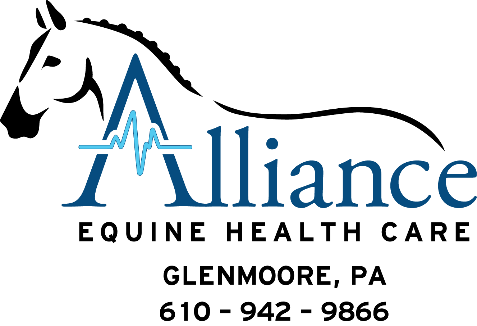 Pre-Purchase Evaluation Buyer Information SheetThank you for contacting Alliance Equine Health Care to schedule a Pre-Purchase Evaluation!  A pre-purchase evaluation is one of the best investments that you can make when contemplating the purchase of a new horse, especially when you consider that horse ownership requires huge investments of time, money, and emotion.  Please read and complete this entire information sheet. We greatly appreciate your time in completing it- it is important that you understand what you can expect from your veterinarian during the pre-purchase process, and it helps us to appropriately schedule and evaluate the horse for you.  We request that you submit your signed form when you schedule your appointment to the office of Alliance Equine Health Care via fax (610) 942-9566 or email vets@allianceequinehealth.com Person Requesting the Evaluation: _________________________________________Phone Number: ___________________ Email: ________________________________Name of Buyer: _________________________________________________________Mailing Address: _______________________________________________________________________________________________________________________________Horse Name: ____________________________________________________________Horse Age: ______ Breed: _________________ Gender: _______ Color: ____________Intended Use: ____________________________________________________________________________________________________________________________________Expected Length of Ownership: _____________________________________________Seller/Agent Name:_______________________Phone Number:____________________Location of Horse_________________________________________________________Please complete the following inquiries by clearly marking (x, check): Have you been through a pre-purchase evaluation before?  								__ Yes							__ NoHow would you classify your knowledge of equine medical conditions?    	 						__ Minimal knowledge.							__ Moderate amount of knowledge. 							__ A lot of knowledge.How much risk are you willing to take in regards to purchasing a horse with some medical problems?    	 						__ No risk.							__ A small amount of risk. 							__ A lot of risk.Are you working with an agent (trainer, instructor) to help you make this decision? 							__ Yes 							__ NoA pre-purchase evaluation is like a still photo; it provides information about an individual horse on a given day at a particular moment. How accurate and complete that picture is will depend on how comprehensive the evaluation is, and what the problems actually are; however, please remember that the still photo cannot provide the whole story. Many factors contribute to a horse's past, present and future health, and these factors may not be apparent at the precise moment of the evaluation. It should be noted especially that subtle lameness issues may not be revealed or may be difficult to interpret if the horse has concurrent issues and/or has not been in consistent work in the preceding months. The choice to buy the horse is solely the buyer’s decision and responsibility. It must be understood that the veterinarian does not issue a warranty on any particular case. It is also not within the scope of a pre-purchase evaluation to be able to state talent, suitability, disposition, or value of the horse. Please understand these terms before making the decision to buy a horse based on the findings on the day of the pre-purchase evaluation. Please discuss any and all concerns before you officially buy the horse. As a buyer, you need to be aware that the veterinarian's job during a Pre-Purchase Evaluation is neither to pass nor fail an animal. Rather, it is to provide you with information regarding any existing medical problems and to discuss those problems with you so that you can make an informed purchase decision. Your veterinarian will discuss how these things might affect performance from a health standpoint, but he or she cannot predict the future. Your veterinarian can only advise you about the horse's current physical condition, which will include a thorough external physical examination.  Please see page 5 for a complete list of the parameters which are evaluated during an Alliance Equine Health Care routine pre-purchase examination. Pre-purchase evaluations may vary, depending upon the intended use of the horse, the amount of risk the buyer is willing to take, and logistical factors present during the examination. In addition to the external physical examination, supplementary pre-purchase diagnostics are usually recommended during or following the pre-purchase examination.  Please see pages 6-7 for a list of supplementary pre-purchase diagnostics that you may elect to have performed as a part of the pre-purchase evaluation.  Supplementary diagnostic tests are not included in the cost of the routine pre-purchase examination. Even if you have not requested certain diagnostic tests prior to the appointment, your veterinarian may still recommend that you perform one or more of these supplementary pre-purchase diagnostic tests if the findings of the pre-purchase examination indicate a potential problem that warrants further investigation. Your veterinarian will consult with you about their recommendations during or following the completion of the Pre-Purchase Examination. However, please understand that unless you have requested these tests when you schedule the appointment, equipment, personnel, and/or time may not be available to complete these tests at the same appointment as the pre-purchase examination. Also, please be aware that some potential medical problems may require evaluation by a veterinary expert who specializes in certain disease conditions or body systems, so it is possible that your veterinarian might recommend that you seek a consult with a specialist before making your final purchase decision.  You will receive by email a report, which will include the findings of the pre-purchase examination and any supplemental pre-purchase diagnostic tests, as soon as possible after all test results have been finalized. We highly recommend that you not make a final purchase decision before you have received our report and final test results. If you have another veterinarian consulting with you on this purchase and would like us to share our findings with that person, please list their contact information below and we will send the results to them as well:Name of Consulting Veterinarian:  ___________________________________________Practice Name:___________________________________________________________Phone Number:___________________________________________________________Email Address:___________________________________________________________A thorough understanding of your veterinarian's findings will help you make an informed decision about your prospective purchase. If you don't understand what your veterinarian is telling you, you need to ask questions until things become clear.  When you discuss the results of a pre-purchase evaluation with your veterinarian, please keep in mind the following: No horse is perfect in every respect. Some medical conditions or conformation faults are manageable, or may never seriously affect the horse's performance. If things such as specialized shoeing, exercise, or nutrition are necessary, consider and decide whether or not they are practical for your needs and your budget. If in doubt about the findings, get a second opinion. Finally, make your own determination as to whether a horse is a good investment. Your veterinarian cannot tell you if you are going to like the horse, or whether you can ride them, handle them or get along with them. The purchase of a horse should be based on all the available data, and you are part of the team that does the data collection! Please sign below to indicate that you have read and understand this entire document, including the following lists of the parameters evaluated during a routine pre-purchase exam and the additional diagnostics offered (so all 7 pages!), and have completed the form where indicated:_________________________________________			______________Buyer Signature							DateThank you again for trusting the veterinarians of Alliance Equine Health Care to help you with this important decision. Feel free to contact us with any questions, and know that we are very grateful for your time and careful reading of this pre-purchase evaluation buyer information sheet. Please remember that even if you should decide not to buy this horse, consider the evaluation money well-spent. The investment in a pre-purchase evaluation can save you headaches, heartaches and dollars, and provide a perfect opportunity to find the right horse -- one that is healthy and can meet your needs and expectations! Sincerely, The Client Care Team at Alliance Equine Health CareParameters Evaluated during an Alliance Equine Health Care Routine Pre-Purchase Examination*:Historical Medical Information and Use of Horse as provided by the sellerScan for ISO MicrochipAttitude, Body Condition, Skin/Coat HealthTemperature, Heart Rate, Respiratory Rate at restBrief Oral Cavity Evaluation (no speculum/sedation)Pinna/External Ear, Nare/External NostrilsEyes - Eyelids, Conjunctiva, Cornea, Anterior Chamber, Iris/Pupil, Lens, Posterior Chamber, Retina, Optic Disc (pupil dilation not performed, evaluation of posterior segment may be limited)Lymph Node PalpationAuscultation of Heart (at rest and after exercise)Auscultation of Respiratory Tract (upper airway, lower airway, and rebreathing exam)Abdominal Auscultation, Manure Consistency (if available), Perineum (conformation)Prepuce (external) or Mammary PalpationLimb and Hoof ConformationExternal Palpation of SpinePalpation of Limbs, Hoof Tester EvaluationGait Analysis in-hand at walk/trot or walk/pace on hard and soft footingFlexion Tests - upper and lower joints of all limbsGait Analysis at all gaits on lunge line, both directionsGait Analysis at all gaits under saddle- straight line/circling both directionsNeurologic System- Cranial Nerves, Gait Analysis*Complete evaluation of each parameter may not be possible depending on the behavior/training of the horse, the availability of a suitable location/footing at the site of the examination, and/or availability of a suitable rider.  Buyer will be informed if complete evaluation was not possible.Supplemental Pre-Purchase Diagnostic List*You will be provided with a cost estimate for the entire Pre-purchase Evaluation, including Supplemental Diagnostics, once we receive your completed form. Please indicate by clearly marking the lines below (x, check) which Supplemental Pre-Purchase Diagnostics you would like to have performed (list continues on the following page).  ___ Dilated ophthalmic examination to more thoroughly evaluate the posterior segment___ Sedated oral examination with speculum to more thoroughly evaluate the teeth/oral cavity___ Sedated preputial examination to evaluate the penis/internal prepuce (geldings/stallions)___ Sedated internal perineal examination to evaluate the vagina/cervix (mares)___ Digital radiographs: Choose area(s) to be evaluated. Only complete studies of each joint/anatomical area will be performed. We will not perform partial radiographic studies. May take 1-2 business days to fully evaluate.___ Bilateral front feet/distal extremity (veterinarian will need to remove front horseshoes prior to obtaining radiographs)___ Bilateral front fetlocks___ Bilateral front carpi___ Bilateral hind fetlocks ___ Bilateral hocks___ Bilateral stifles ___ Thoracolumbar spine (saddle area)  ___ Cervical spine (neck)___ Bilateral hind feet/distal extremity___ Coggins Test. Results may take 3-4 business days.___ Survey Bloodwork (CBC, Chemistry Panel, fibrinogen). Results take 1 business day.___ Lyme multiplex test. Results may take 4–5 business days.___ Metabolic disease blood testing.  Results may take 4–5 business days.___ Cryptorchid blood testing. Results may take 4-5 business days.___ Pregnancy blood testing.  Results may take 4-5 business days.___ Ultrasound - Transrectal for pregnancy___ Endoscopy - Upper Airway (does not include guttural pouch evaluation)___ Endoscopy - Upper Airway/Guttural Pouch and Strangles testing. Results may take 2-3 business days.___ Health certificate completion___ Blood collection/processing for potential future drug testing.  Blood will be held for 3 months from the date of collection.___ Basic Pre-purchase Drug Screen.  Results may take 3-4 business days. Be aware that a drug screen does not test for EVERY single drug that might be administered to a horse, it only tests for the presence of specific drugs. Only drugs that are still present in the horse’s bloodstream in large enough quantities will be detected by a Drug Screen.  It is highly recommended that you assess the horse’s temperament/behavior on the day that blood is collected for the Pre-Purchase Drug Screen (prior to blood draw). Drugs that are included in our Basic Drug Screen are:Acetominophen, Barbiturates, Bumetanide, Chlorothiazide, Diclofenac, Diflunisal, Firocoxib, Flufenamic acid, Flunixin, Flurbiprofen, Furosemide, Griseofulvin, Ibuprofen, Indomethacin, Ketoprofen, Meclofenamic acid, Meprobamate, Methocarbamol, Naproxen, Oxyphenylbutazone, Phenylbutazone, Nabumatone, Salicylic acid, Suldiazine, Sulfadimethoxine, Sulfadimidine, Sulfafurazole, Sulfamerizine, Sulfamethoxizole, Sulfanilamide, Sulfapyridine, Sulfathiazole, Sulindac, Thiosalicylic acid, Tolmetin, Zomepirac, Acepromazine, Amphetamine, Apomorphine, Atropine, Benzocaine, Brompheniramine, Brucine, Bupivacaine, Caffeine, Cimetadine(Tagamet), Chlorpromazine, Cocaine, Codeine, Cyproheptadine, Dextromethorphan, Diazepam, Dihydrocodeine, Dipyrone, Doxapram, Embutramide, Ephedrine, Griseofulvin, Hordenine, Hydrocodone, Ketamine, Lidocaine, Mepivacaine, Meprobamate, Methocarbamol, Methylphenidate, Methamphetamine, Metoclopramide, Pentazocine, Phenacetin, Phenothiazine, Procaine, Promazine, Phenylpropanolamine, Propoxyphene, Pyrilamine, Rantinidine (Zantac), Strychnine, Tetracaine, Theobromine, Theophylline, Trimethoprim, Tropicamide, and Xylazine___ Drug screen add-ons to test for additional drugs, such as fluphenazine and/or reserpine*Be aware that sedation may be required to complete these diagnostics (even where not indicated) depending on the tolerance/behavior of the horse.